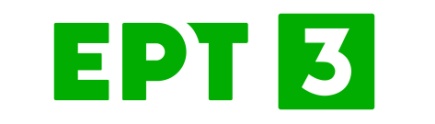 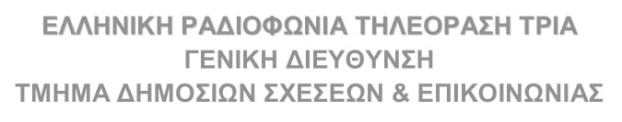 ΤΡΟΠΟΠΟΙΗΣΗ ΠΡΟΓΡΑΜΜΑΤΟΣΠαρασκευή 17/03/23………………………………….14:00 | Περίμετρος15:00 | Ο Κόσμος των ΣπορΚαθημερινή αθλητική εκπομπή της ΕΡΤ3Η επικαιρότητα της ημέρας και οι εξελίξεις σε όλα τα σπορ, στην Ελλάδα και το εξωτερικό. Με ρεπορτάζ, ζωντανές συνδέσεις και συνεντεύξεις με τους πρωταγωνιστές των γηπέδων.Παρουσίαση: Πάνος Μπλέτσος.Αρχισυνταξία: Άκης Ιωακείμογλου, Θόδωρος Χατζηπαντελής, Ευγενία Γήτα.Σκηνοθεσία: Σταύρος Νταής15:15 | Ποδόσφαιρο - Super League 2 (Ζ)H Super League 2, είναι αποκλειστικά στην ποδοσφαιρική κερκίδα της ΕΡΤ! 30 ομάδες σε 2 ομίλους, έρχονται αντιμέτωπες σε 1 συναρπαστικό πρωτάθλημα που κόβει την ανάσα και θα κρίνει τον τίτλο της χρονιάς αλλά και την άνοδο στην κορυφαία κατηγορία! Απολαύστε τις πιο σημαντικές αναμετρήσεις, σε απευθείας μετάδοση, αποκλειστικά από την ΕΡΤ3.ΑΕΚ Β – Π.Σ ΚΑΛΑΜΑΤΑ 15Η ΑΓΩΝΙΣΤΙΚΗ17:15 | Ο Κόσμος των ΣπορΗ συνέχεια της καθημερινής αθλητικής εκπομπής της ΕΡΤ3 με το post game των αγώνων της Super League 2, με την επικαιρότητα της ημέρας και τις εξελίξεις σε όλα τα σπορ, στην Ελλάδα και το εξωτερικό. Με ρεπορτάζ, ζωντανές συνδέσεις και συνεντεύξεις με τους πρωταγωνιστές των γηπέδων.17:45 | Ο Καιρός με τον Σάκη Αρναούτογλου………………………………-λόγω αγώνα δεν θα προβληθούν τα ξένα ντοκιμαντέρ-το μεταμεσονύχτιο πρόγραμμα δεν αλλάζειΣάββατο 18/03/23…………………………………….13:45 | Ποδόσφαιρο - Super League 2 (Ζ)H Super League 2, είναι αποκλειστικά στην ποδοσφαιρική κερκίδα της ΕΡΤ! 30 ομάδες σε 2 ομίλους, έρχονται αντιμέτωπες σε 1 συναρπαστικό πρωτάθλημα που κόβει την ανάσα και θα κρίνει τον τίτλο της χρονιάς αλλά και την άνοδο στην κορυφαία κατηγορία! Απολαύστε τις πιο σημαντικές αναμετρήσεις, σε απευθείας μετάδοση, αποκλειστικά από την ΕΡΤ3.ΠΑΟΚ Β – ΜΑΚΕΔΟΝΙΚΟΣ 15Η ΑΓΩΝΙΣΤΙΚΗ.....................................................................................................-ενημέρωση για τις ομάδες………………………………………………………………………….19:15 | Basket League (Z)21:30| Volley League (Ζ)Δέκα ομάδες σε μια διαρκή μάχη για την αγωνιστική επιβίωση στη Volley League 2022-2023 με την ΕΡΤ3 να μεταδίδει απευθείας τις σημαντικότερες αναμετρήσεις. Κάθε αγωνιστική και ντέρμπι. Οι ομάδες διεκδικούν τον τίτλο του πρωταθλητή της χρονιάς, προσφέροντας θέαμα υψηλού επιπέδου, ενώ οι αναμετρήσεις κρίνονται συχνά ακόμη και στα πέντε σετ. Μετά τις αγωνιστικές της κανονικής περιόδου, σειρά έχει η Β’ φάση, με τις πρώτες έξι ομάδες της βαθμολογίας στα πλέι οφ και τις δυο τελευταίες στα πλέι άουτ. Οι κάμερες της ΕΡΤ είναι εκεί, καταγράφοντας τις εξελίξεις μέχρι την ανάδειξη του πρωταθλητή!ΠΑΟΚ – ΟΛΥΜΠΙΑΚΟΣ Σ.Φ.Π. 18Η ΑΓΩΝΙΣΤΙΚΗ23:30 | Λευκή Παγίδα[Ε] KAT 8[Ice Trap]…………………………………………………………………..-η ξένη ταινία δεν θα προβληθείΔευτέρα 20/03/23…………………………………….15:15 | Ποδόσφαιρο - Super League 2 (Ζ)H Super League 2, είναι αποκλειστικά στην ποδοσφαιρική κερκίδα της ΕΡΤ! 30 ομάδες σε 2 ομίλους, έρχονται αντιμέτωπες σε 1 συναρπαστικό πρωτάθλημα που κόβει την ανάσα και θα κρίνει τον τίτλο της χρονιάς αλλά και την άνοδο στην κορυφαία κατηγορία! Απολαύστε τις πιο σημαντικές αναμετρήσεις, σε απευθείας μετάδοση, αποκλειστικά από την ΕΡΤ3.ΚΗΦΙΣΙΑ Α.Ε. – ΑΠΟΛΛΩΝ ΣΜΥΡΝΗΣ 15Η ΑΓΩΝΙΣΤΙΚΗ.....................................................................................................-ενημέρωση για τις ομάδεςΤετάρτη 22/ 03/2314:00 | Περίμετρος15:00 | Ο Κόσμος των ΣπορΚαθημερινή αθλητική εκπομπή της ΕΡΤ3Η επικαιρότητα της ημέρας και οι εξελίξεις σε όλα τα σπορ, στην Ελλάδα και το εξωτερικό. Με ρεπορτάζ, ζωντανές συνδέσεις και συνεντεύξεις με τους πρωταγωνιστές των γηπέδων.Παρουσίαση: Πάνος Μπλέτσος.Αρχισυνταξία: Άκης Ιωακείμογλου, Θόδωρος Χατζηπαντελής, Ευγενία Γήτα.Σκηνοθεσία: Σταύρος Νταής15:15 | Ποδόσφαιρο - Super League 2 (Ζ)H Super League 2, είναι αποκλειστικά στην ποδοσφαιρική κερκίδα της ΕΡΤ! 30 ομάδες σε 2 ομίλους, έρχονται αντιμέτωπες σε 1 συναρπαστικό πρωτάθλημα που κόβει την ανάσα και θα κρίνει τον τίτλο της χρονιάς αλλά και την άνοδο στην κορυφαία κατηγορία! Απολαύστε τις πιο σημαντικές αναμετρήσεις, σε απευθείας μετάδοση, αποκλειστικά από την ΕΡΤ3.15Η ΑΓΩΝΙΣΤΙΚΗ17:15 | Ο Κόσμος των ΣπορΗ συνέχεια της καθημερινής αθλητικής εκπομπής της ΕΡΤ3 με το post game των αγώνων της Super League 2, με την επικαιρότητα της ημέρας και τις εξελίξεις σε όλα τα σπορ, στην Ελλάδα και το εξωτερικό. Με ρεπορτάζ, ζωντανές συνδέσεις και συνεντεύξεις με τους πρωταγωνιστές των γηπέδων.17:45 | Ο Καιρός με τον Σάκη Αρναούτογλου18:00 | Ειδήσεις/ Δελτίο στη Νοηματική18:50 | Αθλητικά 18:55 | Καιρός19:00 | Εντός Κάδρου Κατάλληλο για άτομα άνω των 8 ετών ΝΕΟ ΕΠΕΙΣΟΔΙΟ19:30 | Sports Doc19:45| Volley League (Ζ)Δέκα ομάδες σε μια διαρκή μάχη για την αγωνιστική επιβίωση στη Volley League 2022-2023 με την ΕΡΤ3 να μεταδίδει απευθείας τις σημαντικότερες αναμετρήσεις. Κάθε αγωνιστική και ντέρμπι. Οι ομάδες διεκδικούν τον τίτλο του πρωταθλητή της χρονιάς, προσφέροντας θέαμα υψηλού επιπέδου, ενώ οι αναμετρήσεις κρίνονται συχνά ακόμη και στα πέντε σετ. Μετά τις αγωνιστικές της κανονικής περιόδου, σειρά έχει η Β’ φάση, με τις πρώτες ομάδες της βαθμολογίας στα πλέι οφ. Οι κάμερες της ΕΡΤ είναι εκεί, καταγράφοντας τις εξελίξεις μέχρι την ανάδειξη του πρωταθλητή!ΠΑΟΚ –ΠΑΝΑΘΗΝΑΙΚΟΣ Α.Ο. PLAY OFF 1Η ΑΓΩΝΙΣΤΙΚΗ22:00 | Ο Καιρός με τον Σάκη Αρναούτογλου………………………………-λόγω αγώνα Super League δεν θα προβληθούν τα ξένα ντοκιμαντέρ-λόγω αγώνα Volley League δεν θα προβληθούν τα ντοκιμαντέρ, το 10ο επεισόδιο της ξένης σειράς Αλυσοδεμένη Αγάπη θα προβληθεί την Πέμπτη 23/3-το μεταμεσονύχτιο πρόγραμμα δεν αλλάζει